Конспект физкультурного занятия для детей в средней группе «Дружные ребята»Воспитатель: Пермякова Екатерина Игоревна                 Пояснительная запискаПедагогическая цель: Развитие у детей среднего дошкольного возраста устойчивой мотивации к физкультурным занятиям. Состояние ребенка относится к ведущим факторам, определяющим его способность успешно справляться со всеми требованиями, предъявляемыми к нему, условиями жизни и воспитания в детском саду.Цель: -Упражнять детей в ходьбе и беге,-Учить бегать легко, ритмично, энергично отталкиваясь носками ног, -Формировать такие физические данные, как силу ног. -Воспитывать внимательно слушать воспитателя,- Развивать ловкость и координацию движений в прыжках через препятствие.-Закреплять умение действовать по сигналу воспитателя.Оборудование: Муз сопровождение, обручи, гимнастическая скамейкаХод:1 часть: Построение в шеренгу: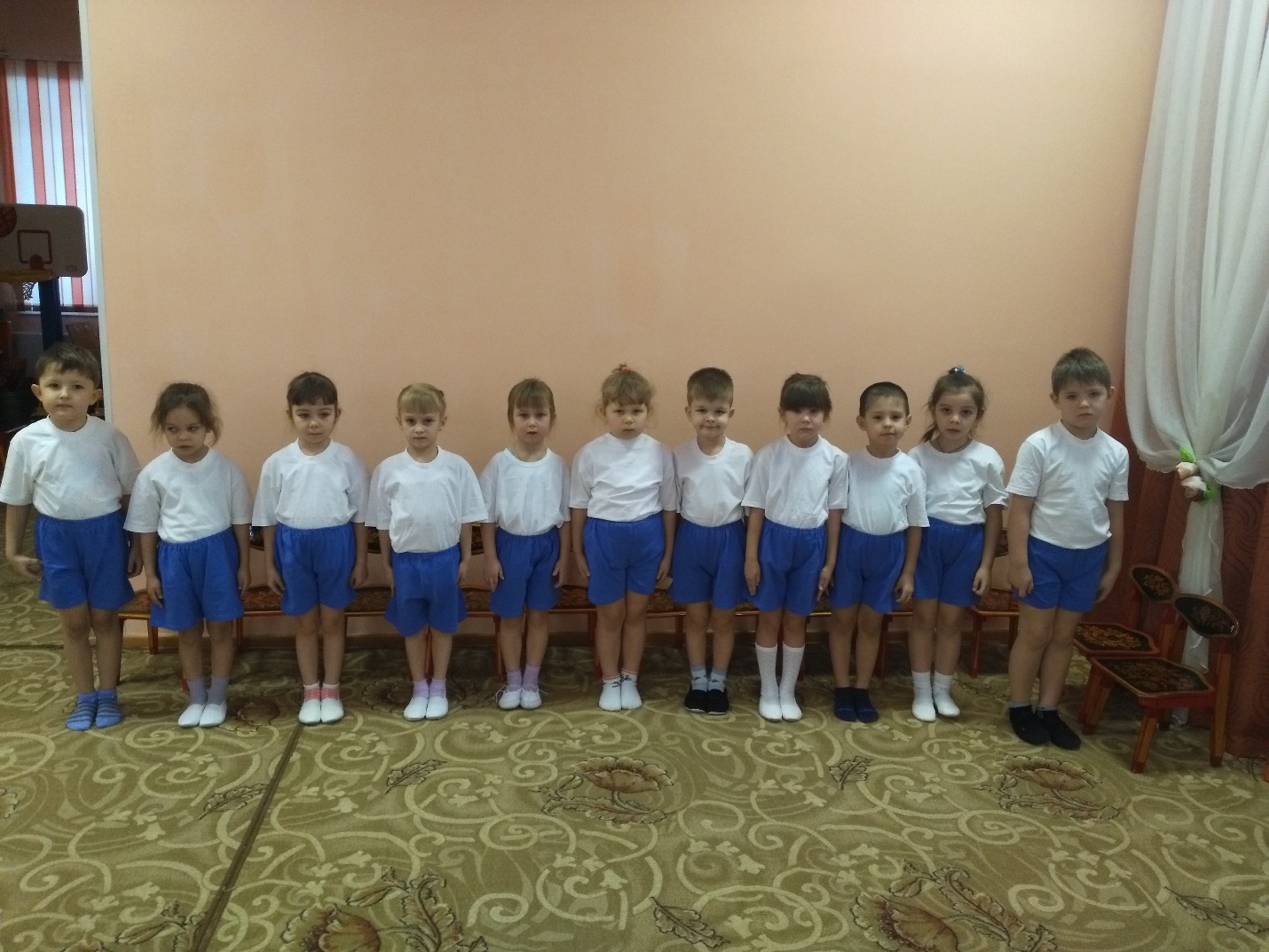 В:-Доброе утро!Д: Доброе утро!-Поворот направо, шагом марш!-Обычная ходьба по залу (2-3 круга)-Ходьба на носках, руки на пояс, широкий шаг (на носках-марш 1.2.3.4)-Ходьба на пятках руки за спиной (На пятках-марш 1.2.3.4)-Обычная ходьба (Шагом-марш 1.2.3.4)-Высоко поднимаем колено, руки на поясе -Ходьба на носках змейкой (за направляющим) -Ходьба приставным шагом, руки на поясе, лицом в круг ( 1.2.3.4)-Бег сменяющимся шагом-Обычная ходьба, дышим носом, держим дистанцию.-Выравниваем дыхание -Перестроение для ОРУ (через центр в колонну по три)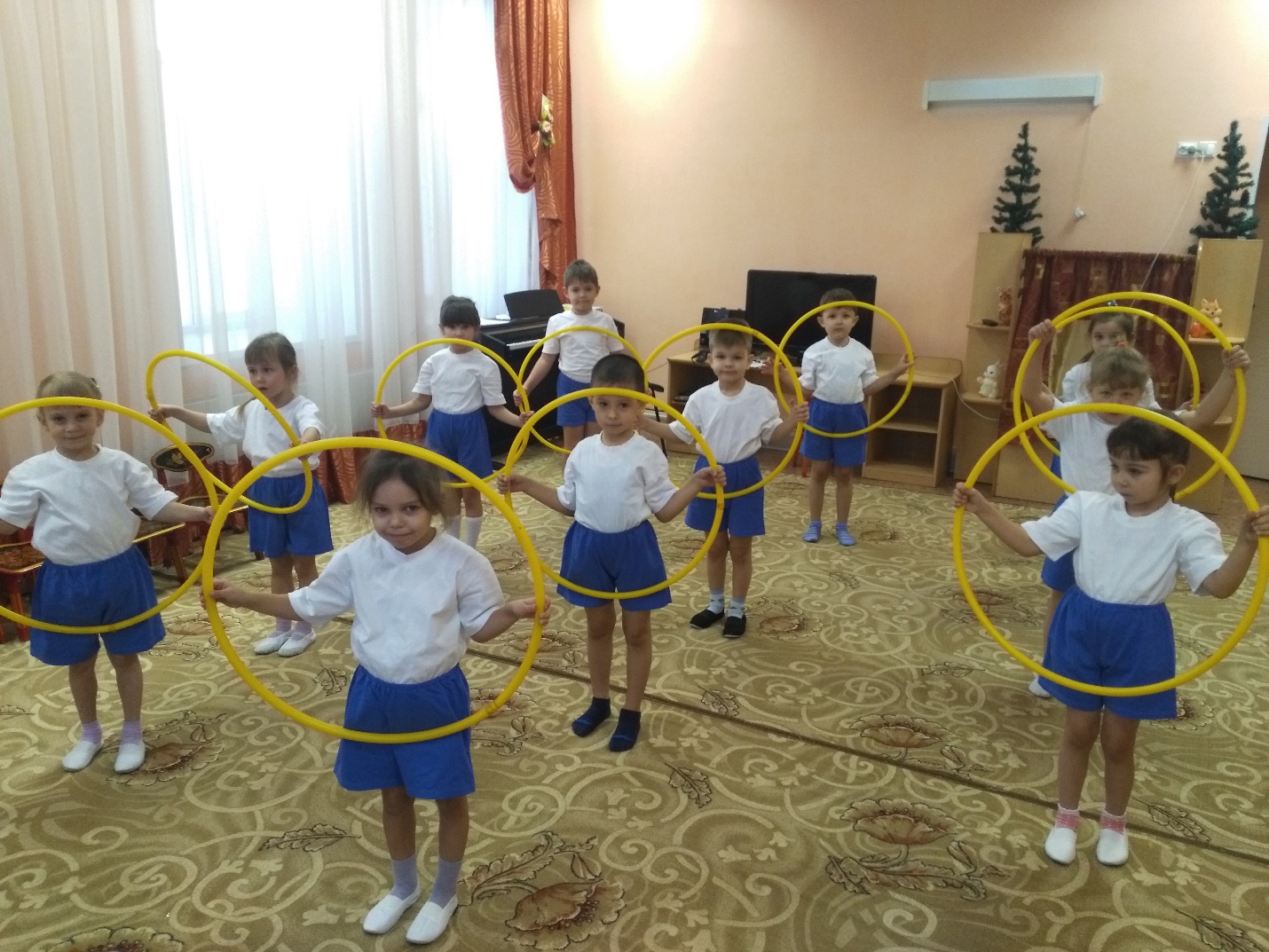 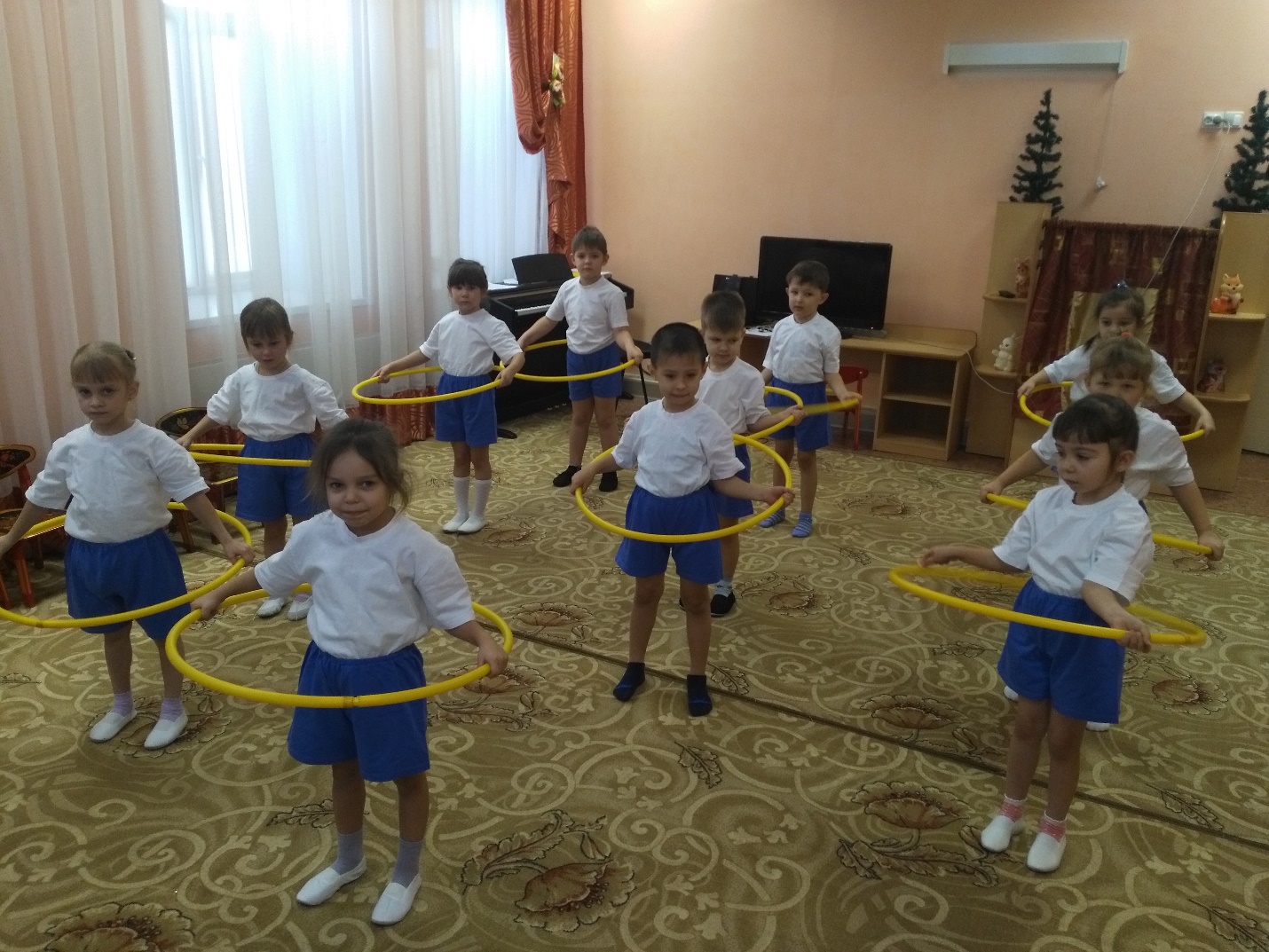 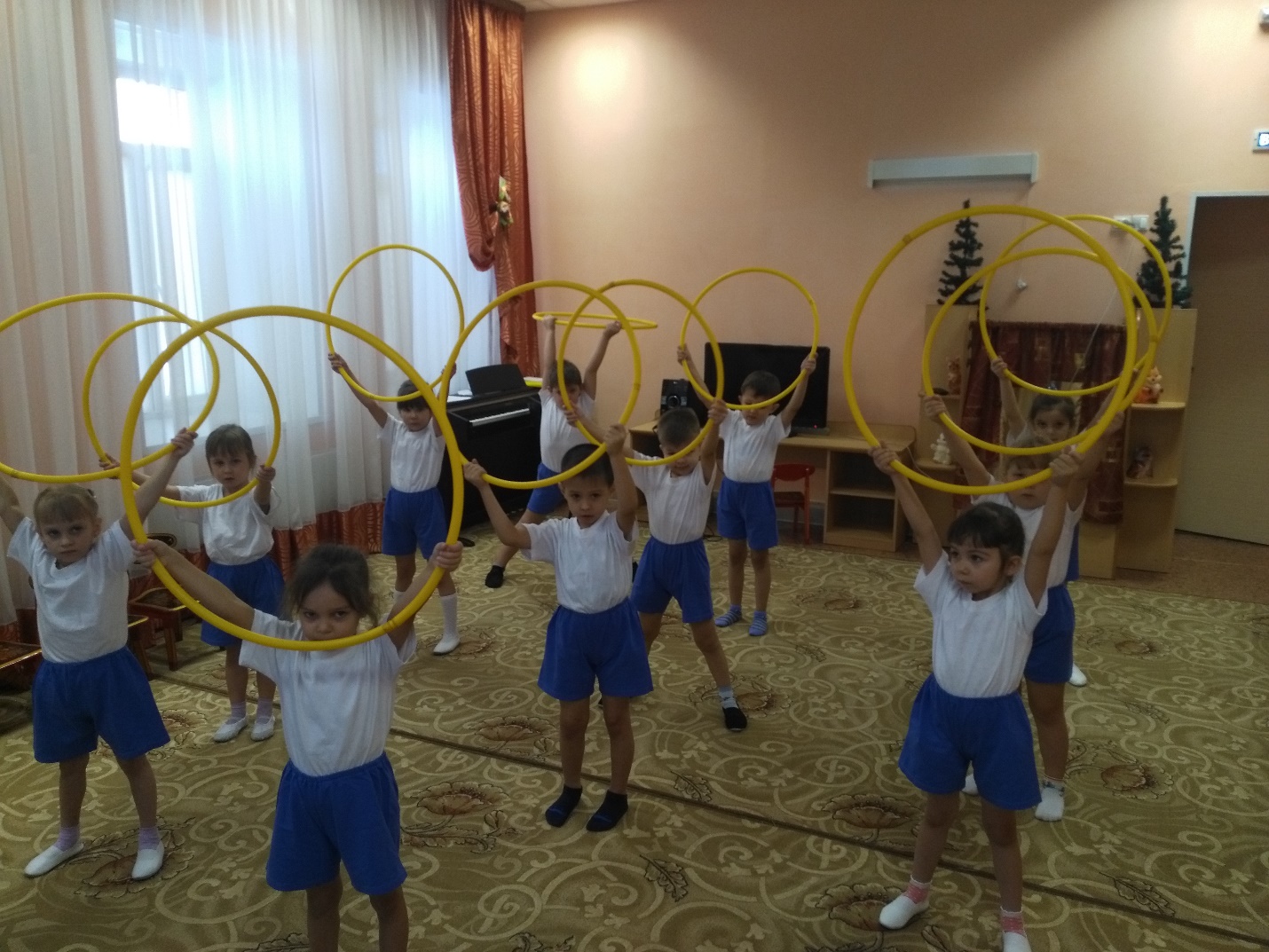 2. Основная часть упражнение с обручем:-Приготовились к выполнению упражнения. Смотрите и слушайте внимательно.1.И.П-Стойка ноги слегка расставлены, обруч хватом с боков на груди. Обруч вперед, руки прямые, обруч вверх; обруч вперед; вернуться в исходное положение (4-5 раз)2. И.П-Стойка ноги на ширине плеч, обруч вниз. Обруч вверх; наклон вперед; вернуться в исходное положение (3-4 раза)3. И.П-Стойка, обруч в правой руке; присесть; поставь обруч на пол; придерживаясь; прыжок в обруч; из обруча; руки на поясе; (3-4раза)4.И.П- Сидя, ноги вместе, обруч в прямых руках на коленях; согнуть ноги, продеть в обруч; выпрямить, положить. (3-4раза)5. И.П- Лежа на животе, ноги вместе; обруч в вытянутых руках над головой; прогнуть спину, поднять вытянутые руки и ноги вверх и покачаться вперед-назад. (6-8 раз)6.И.П-Руки на поясе; обруч на полу; прыжки вокруг обруча, чередуя с ходьбой (6-8 раз).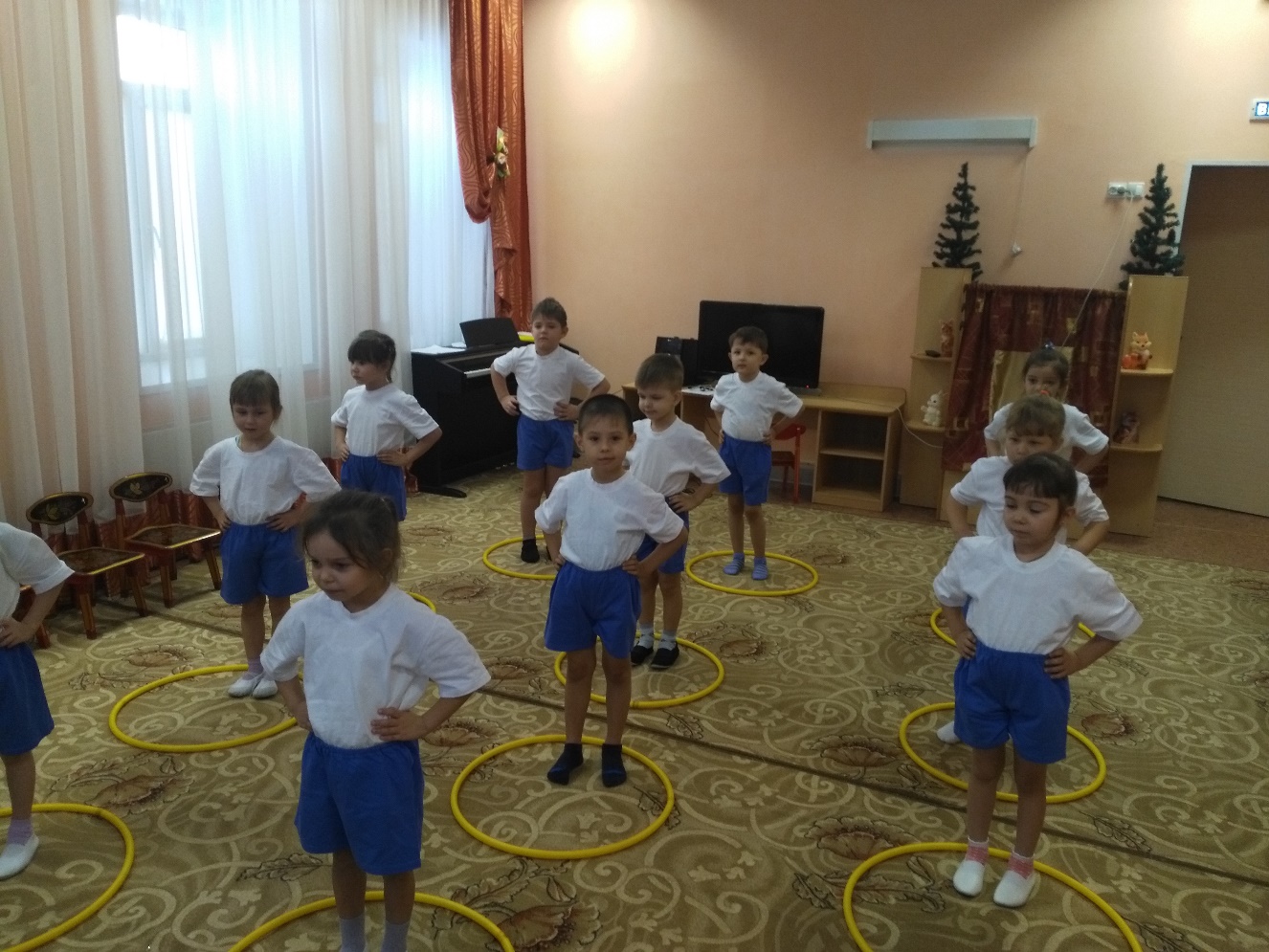 3. Основные виды движенияПроводится поточным методом: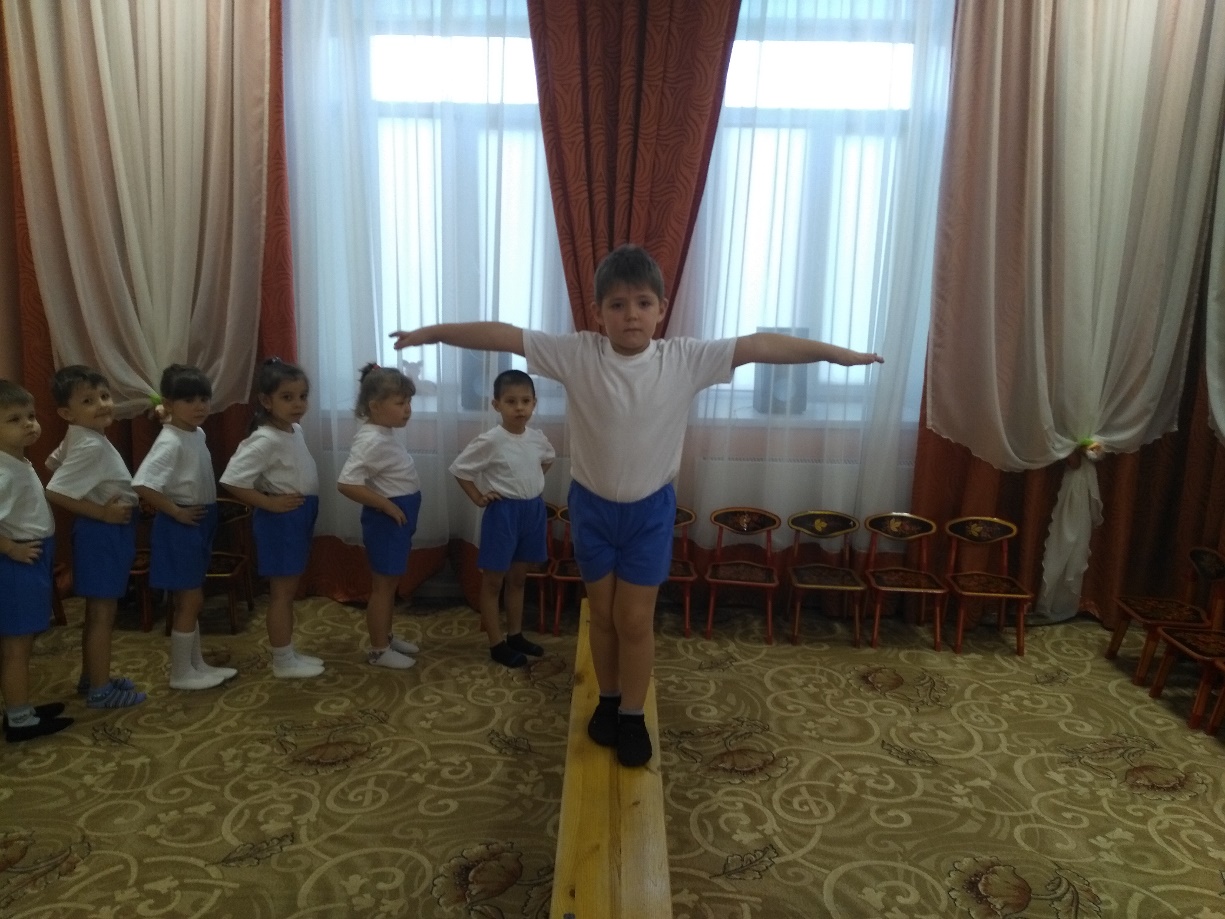 -Ходьба по гимнастической скамейке с поворотом в центре на 360. (Вперед-назад)-Упражнение на закрепление уже знакомых движений: подтягивание по гимнастической скамейке с усиление туловищаПрыжки со скамейки на полу присест. 4. Основная часть упражнение: «Прокати не урони». Прокатить обруч и догнать его, чтобы он не упал. (фронтально)Игровое упражнение «Юла» Скручивание обруча пальцами на месте. (фронтально).Игровое упражнение «Хула-Хуп» Вращение обруча на бедрах. (фронтально)Креативная минутка: П/И «Сделай фигуру»Под музыку дети делают танцевальные движения, на остановку музыки замирают, сделав красивую фигуру, тот игрок, чья фигура больше понравится ведущему, сам становится ведущим. (4-5 раз) Игровое упражнение» Пролезь не задень»Один ребенок катит обруч, второй подлезает в катящийся обруч, затем дети меняются местами. Нужно пролезть в обруч не задевая его. (в парах)Подвижная игра: «Бездомный заяц»Среди играющих выбирается «охотник» и «бездомный заяц» Остальные играющие-зайцы занимают свои домики. Бездомный заяц, убегает, а охотник его догоняет. Заяц может спастись от охотника, забежав в любой обруч, тогда заяц, стоящий в обруче, должен сейчас же убегать, потому что он теперь становится бездомным и, как только охотник поймал зайца, он сам становится зайцем, а бывший заяц охотником. (3-4 раза).5. ИтоговаяПостроение в одну колонну, перестроение в одну шеренгу по команде воспитателя. Итог занятияХодьба спокойным шагом в обход по залу в групповую комнату.